　一般社団法人千葉県介護福祉士会　平成３０年度　認知症研修会「ポジティブな認知症ケアを考える」　　　　　　　～快とその効果～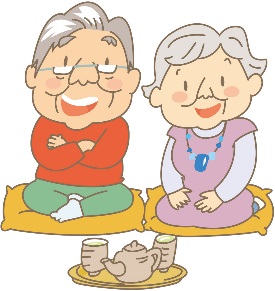 　　　　認知症介護の基礎知識の再確認と多職種連携を学びましょう！講  　師 : 椎名　淳一氏 千葉県介護福祉士会会員千葉県認知症介護指導者日  　時 : 平成30年9月9日(日)       　　　　　9:30～15:30（受付9：00～）会　  場 : 千葉県社会福祉センター４F第1会議室参 加 費 : 会員・準会員　1,000円　一般　3,000円定　　員 :  ４０名締 切 日 : 平成30年8月31日お申込み ：裏面申込書により、事務局までお申込みください。・当日の昼食は、各自でご用意ください。・会場内の空調は、温度の微調整が出来ませんので、各自、上着等で対応をお願いします。　　　　　　　　・駐車場はありませんので、近隣のコインパーキングをご利用ください。問合せ先 :一般社団法人　千葉県介護福祉士会事務局〒260-0026千葉市中央区千葉港4-3　　千葉県社会福祉センター3FTEL 043-248-1451　FAX 043-248-1515E-mail kai5niji@poem.ocn.ne.jp（ＦＡＸ：０４３－２４８－１５１５）一般社団法人　千葉県介護福祉士会※鏡文は不用です。研修等参加申し込みＦＡＸ送信票　　　　　　　　　　　　　　　　　　　　ＦＡＸ送信日：平成　　　年　　　月　　日研修名等平成30年度　認知症研修会「ポジティブな認知症ケアを考える　～快とその効果～」認知症介護の基礎知識の再確認と多職種連携を学びましょう！日　　時平成　３０年　９月　９日（　日　）０９：３０～１５：３０会　　場千葉県社会福祉センター　４階第１会議室氏　　名	住　　所連絡先〒電話：　　　　　　　　　　　　（自宅・携帯・職場）FAX：　　　　　　　　　　　 　（自宅・職場）勤務先会　　員区分等□　会員（会員番号：　　　　　　　　）　　　　　ブロック□　準会員□　一般連　絡事項等